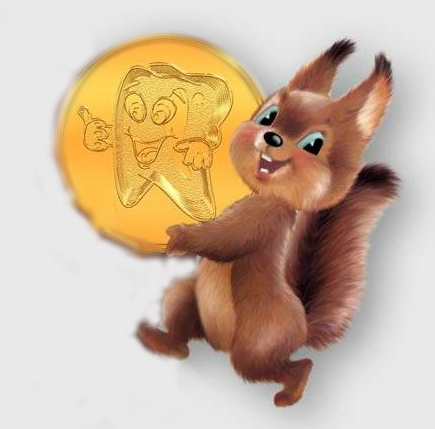 Автор: Презентацию подготовила Мурашева Ольга Владимировна  воспитатель ГБДОУ детского сада №29 комбинированного вида Выборгского р-на г. С-Пб Учебно-методическое пособие: Сказка «Новые приключения Белочки – Белозубки».Жила-была в парке Лесотехнической Академии Белочка. Не то чтобы она была какой-то особенной, наоборот, самая обыкновенная: рыженькая с мягкой шерсткой и сильными лапками. Зубы у Белочки были острые, здоровые и крепкие. Она могла ими разгрызть даже самый крепкий грецкий орех, достать из шишки семена и щелкать их. Наша Белочка всё это понимала, поэтому и ухаживала за своими зубами по всем правилам. За такие хорошие зубы её и прозвали Белочка - Белозубка.Вот однажды Белочка прыгала с ветки на ветку и услышала плач. «Кто может плакать в такой чудесный день?» - подумала Белочка и тихонько решила посмотреть. На пенёчке под старым деревом сидела пригорюнившись девочка, Ирочка, хорошая знакомая нашей Белочки- Ирочка, что случилось?- Мама хочет отвести меня к стоматологу, говорит, для профилактики! А я боюсь! Вот и сбежала…- Правильно говорит твоя мама. Лучше сходить к врачу заранее, посмотреть всё ли в порядке, чем бежать, когда уже заболит. Ты зубы каждый день чистишь?- Нет, - смущенно призналась Ирочка, - иногда хитрю.- Ай я  яй – вздохнула Белочка  - надо что-то с тобой делать.Подумав немного,  она продолжила:- Здесь недалеко живет мой хороший друг Стоматолог. Он много тебе сможет рассказать о зубах. Пойдем к нему. И Ирочка, вместе с Белочкой-Белозубкой, весело зашагали по дорожке. Белочка грызла орешки, а Ирочка уже успокоилась и совсем ничего не боялась.- У тебя такие крепкие зубы. Ты так ловко грызешь орешки. А я смогу? – поинтересовалась Ирочка.- Не вздумай! – человеческие зубы более хрупкие.- Это почему? Подумаешь, какие-то маленькие белые камушки во рту.- Несовсем так. Это только сверху они твердые, а внутри чувствительные и мягкие. Знаешь такое выражение: «От холода зубы сводит»? Всё потому что зубы – это такая же живая часть твоего тела, как рука, нога или нос. Например, зубы чувствуют и жару и холод, значит, они живые, а не просто камешки.Тут пропинка сделала круговой поворот и перед нашими героями открылась большая светлая поляна. В её центре стоял сказочно красивый терем- теремок.- Кто-то в теремочке живет? – шутливо спросила Ира.- Тридцать два дружных братца – ответила за хозяев Белочка. Белочка распахнула двери и застыла на пороге от удивления. В хоромах творился такой беспорядок. Одни братцы о чем-то громко спорили, подпрыгивая от нетерпения на месте, другие играли в догонялки, а третьи мирно посапывали в уголочке. Ира, увидев всё это, испуганно спряталась за дверь.- Ты говорила, они дружно живут. И вот это называется дружно?!- Что-то здесь не так… задумчиво сказала Белочка. –Надо их успокоить.- Ай яй яй! Гости на пороге, а им слова приветливого никто не скажет!- громко произнесла Белочка-Белозубка.Все мгновенно замерли. Братцы очнулись и с удивлением посмотрели вокруг. Какой беспорядок! И всем стало стыдно.- Что здесь происходит? – строго спросила Белочка.- Ой, Белочка! Помоги нам, миленькая! У нас такое горе! – наперебой запрыгали братцы.- Злой дядька Кариес похитит наших друзей: Зубную щётку и Тюбик!!- Ах ,плохо дело! – покачала головой Белочка. Ведь именно Зубная Щётка и Тюбик помогали наши братцам в доме порядок наводить- объяснила Ире Белочка.- Посмотри, что без них творится!- Да, да, да! Они нас чистили, умывали, за питанием нашим следили, чтобы мы были здоровыми и крепкими!Ох, я кажется, уже шатаюсь- захныкал один из братцев.- Не преувеличивай! Рано еще шататься! Но если мы не вызволим наших друзей из плена в ближайщее время, вот тогл,да зуюы покроются зубным налетом и почернеют, а тогда уже без доктора будет не обойтись!- Надо срочно найти Зубную Щётку и Тюбик, - забеспокоилась Ирочка.- Где живет этот вредный Кариес?- Так… - начала размышлять Белочка – снаружи попасть в терем они не могли. Затворы здесь крепкие, двери дубовые. Ищите потайной ход!- Потайной ход? – переспросили братцы - А на что он похож?- Это такая небольшая черная дыра. Она может быть в самом неожиданном месте. Смотрите везде!- Ура! – вскрикнула Ира, сдвинув с места горшок с фикусом- Нашла! Фу, как плохо пахнет! Пахнет…Ира на секунду задумалась,  чем-то гнилым!О, это самый любимый запах Кариеса. Стоит, например, не до конца почистить зубы, оставить в промежутках между зубами кусочек пищи- непременно жди Кариеса в гости. Он по запаху приходит!- А как же нам друзей вызволить?Ира наклонилась над потайным ходом и крикнула – Щётка! Тюбик! Вы где?Все затаили дыхание.- Ау! Мы здесь! – раздался крик из далека.- Помогите! МЫ в колодце!- Так, нужна веревка! – быстро сказала Белочка.- Веревка есть!- Крепко держите этот конец и по моей команде тяните веревку на себя.Белочка бросила другой конец в черную дыру.- Поймали? Готовы? Раз-два, взяли! Раз-два, взяли!- Через несколько секунд на поверхности показалась голова Тюбика , потом Зубной Щетки. Братцы поднатужились и через мгновение Тюбик и Щетка стояли на земле.- Спасибо, друзья! Спасибо!Братцы бросились обнимать спасенных. Они были так счастливы. Ирочка так была рада за Зубную Щётку и Тюбик, за милых братцев, что даже забыла о том, что надо продолжать свой путь.Белочка Белозубка тихонько потянула ее за руку: -Пошли нам больше нельзя терять время.Долго ль шли наши герои, коротко ль, а пришли они наконец к большому светлому дому, на двери которого было написано крупными буквами: «Стоматолог». Белочка постучала в дверь,  и на пороге появился ее старый знакомый Стоматолог. - Кто к нам в гости пожаловал! Здравствуйте! Заходите- заходите! Я всегда рад гостям! Белозубка, а ты куда?- Я свою работу выполнила, Иру к вам привела.- Нет-нет, Ты когда у меня зубы проверяла? Полгода назад? Больше? Заходи, заходи.-А вот и зайду, пробурчала Белочка.- Я ничего не боюсь, я зубы каждый день чищу, утром и вечером. Недаром меня зовут Белочка-Белозубка!Через десять минут наши друзья уже стояли на крыльце и прощались со Стоматологом.- У тебя, Ира, все в порядке, но видно, что зубы ты не регулярно чистишь. Кариеса пока нет, но его первый союзник Налет, уже появился. Будешь чистить зубы утром и вечером каждый день, он уйдет тогда. Не хитри! Ты зубы для себя чистишь, а не для мамы!- да, теперь я всё про зубы знаю: и что чистить надо их не реже, чем 2 раза в день, а хорошо бы и каждый раз после еды, чтобы врагу Кариесу ничего не досталось ,и что к вам ходить совсем не страшно, если ты правильно ухаживаешь за своими зубами.- И не забудь Ирочка, что твоим зубкам полезны овощи и фрукты. Сладости, пирожные и варенье, это, конечно, вкусно, но проку мало, а Кариесу раздолье!